Chapter 93GASOLINE STATIONS§ 93-1. 	Definitions.§ 93-2. 	Signs to be posted.§ 93-3. 	Self-service filling station regulations.§ 93-4. 	Violations and penalties.§ 93-5. 	Applicability.[HISTORY: Adopted by the Borough Council of the Borough of South Greensburg 7-14-1986 as Ord. No. 86-9. Sections 93-3B and C and 93-4 amended at time of adoption of Code; see Ch. 1, General Provisions, Art. I. Other amendments noted where applicable.]GENERAL REFERENCESFire prevention — See Ch. 79.Fire suppression systems — See Ch. 82.§ 93-1. Definitions.As used in this chapter, the following terms shall have the meanings indicated:RETAIL FILLING STATION — Any place in the Borough of South Greensburg where pumps or other dispensing devices are available for the dispensing of gasoline or other flammable liquids or for the dispensing of such materials to more than five (5) persons, users or vehicles per day, and such dispensing is done only by the station attendant.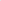 SELF-SERVICE STATION — Any place in the Borough of South Greensburg where pumps or other such dispensing is done by the customer only when all requirements are met for the safety of such dispensing.§ 93-2. Signs to be posted.Every retail filling station located in the Borough of South Greensburg shall at all times have posted at each pump on the premises a sign of minimum size twelve by fifteen (12 x 15) inches with lettering no less than a uniform size of one-half (1/2) inch, containing the following statement:"IT IS UNLAWFUL UNDER CHAPTER 93 OF THE CODE OF THE BOROUGH OF SOUTH GREENSBURG FOR CUSTOMERS TO HANDLE PUMPS OR HOSES FOR THE DISPENSING OF FLAMMABLE LIQUIDS AT THIS STATION."§ 93-3. Self-service filling station regulations.Every self-service filling station located in the Borough of South Greensburg shall follow the following regulations:Obtain all proper permits and meet all state requirements.Meet all requirements of the National Fire Protection Association (NFPA) Code.lInstall on each service island a total suppression system designated by a suppression system engineer and approved by the Borough Fire Marshal with an automatic capability and also manual firing capability from the service island and from the control point in the station.Install for each self-service station a master fire alarm box, self-energized, located on the outside of the structure and meeting all borough requirements for proper installation. This box will trip automatically if there should be a firing of the suppression system, either automatically or manually. There shall also be a manual pull 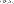 located at the control desk in the station. The box shall be a Gamewell Fire Alarm Box and final installation approved and assignment numbers shall be obtained from the Borough Electrician.§ 93-4. Violations and penalties.3Any person, firm, partnership or corporation who or which shall violate the provisions of this chapter shall, upon conviction thereof, be sentenced to pay a fine of not more than six hundred dollars ($600.) and costs of prosecution or, upon default in payment of the fine and costs, to imprisonment for not more than thirty (30) days.§ 93-5. Applicability.This chapter shall apply to all new stations and existing stations in the Borough of South Greensburg.